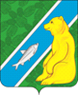 АДМИНИСТРАЦИЯГОРОДСКОГО ПОСЕЛЕНИЯ АНДРАОктябрьского районаХанты-Мансийского автономного округа-ЮгрыПОСТАНОВЛЕНИЕОб утверждении Положения о видах поощрений и награждений муниципальных служащих администрации городского поселения Андра и порядка их примененияВ соответствии со статьей 191 Трудового кодекса Российской Федерации, статьей 26 Федерального закона от 02 марта 2007 года № 25-ФЗ «О муниципальной службе в Российской Федерации», статьей 12 Закона Ханты-Мансийского автономного округа - Югры от 20 июля 2007 года № 113-оз «Об отдельных вопросах муниципальной службы в Ханты-Мансийском автономном округе – Югре»: 1. Утвердить Положение о видах поощрений и награждений муниципальных служащих администрации городского поселения Андра и порядок их применения (приложение). 2. Постановление администрации городского поселения Андра от 01 сентября 2009 года № 223 " Об утверждении Положения о поощрении и награждении за муниципальную службу муниципальных органов местного самоуправления в муниципальном образовании городского поселения Андра " признать утратившим силу. 3 Обнародовать постановление посредством размещения в информационно-телекоммуникационной сети Интернет на официальном сайте администрации муниципального образования городское поселение Андра по адресу: www.andra-mo.ru.4. Постановление вступает в силу после его обнародования. 5. Контроль за выполнением постановления оставляю за собой. И.О. главы городского поселения Андра                                                                Д.П. Постнова Приложение
к постановлению администрации городского поселения Андра
от «30» июня 2021 № 233 ПОЛОЖЕНИЕ О ВИДАХ ПООЩРЕНИЙ И НАГРАЖДЕНИЙ МУНИЦИПАЛЬНЫХ СЛУЖАЩИХ АДМИНИСТРАЦИИ ГОРОДСКОГО ПОСЕЛЕНИЯ АНДРА И ПОРЯДКА ИХ ПРИМЕНЕНИЯ Раздел I. ОБЩИЕ ПОЛОЖЕНИЯ 1.1. Положение о видах поощрений и награждений муниципальных служащих администрации городского поселения Андра и порядка их применения (далее - Положение) регулирует порядок применения поощрений и награждений муниципальных служащих администрации городского поселения Андра (далее - муниципальные служащие), направлено на стимулирование успешного и добросовестного исполнения муниципальными служащими должностных обязанностей и определяет виды поощрений, применяемых к муниципальным служащим, замещающим должности муниципальной службы администрации городского поселения Андра. 1.2. Основанием для поощрения и награждения муниципальных служащих является: 1.2.1. Образцовое выполнение муниципальным служащим должностных обязанностей. 1.2.2. Продолжительная и безупречная служба. 1.2.3. Выполнение заданий особой важности и сложности. 1.2.4. Многолетний добросовестный труд, юбилейные и памятные даты. 1.2.5. Раскрытие правонарушения коррупционной направленности. 1.2.6. Другие достижения в работе. 1.3. Положение устанавливает виды поощрений и награждений муниципальных служащих, критерии для представления к тому или иному виду поощрений или награждений, порядок рассмотрения и оформления документов. Раздел II. ВИДЫ ПООЩРЕНИЙ И НАГРАЖДЕНИЙ 2.1. В администрации городского поселения Андра применяются следующие виды поощрений и награждений: 2.1.1. Объявление благодарности. 2.1.2. Награждение ценным подарком. 2.1.3. Награждение Почетной грамотой. 2.1.4. Награждение Благодарственным письмом.2.1.5. Присвоение почетного звания. 
Раздел III. ПОРЯДОК ПРИМЕНЕНИЯ ПООЩРЕНИЙ И НАГРАЖДЕНИЙ, ОФОРМЛЕНИЕ ДОКУМЕНТОВ 3.1. Решение о применении поощрений и награждений, предусмотренных пунктами 2.1.1, 2.1.2 раздела II Положения принимается главой городского поселения Андра на основании ходатайства непосредственного руководителя и оформляется распоряжением (приложение к Положению). 3.2. Благодарность объявляется за выполнение на высоком уровне своих трудовых обязанностей, успешную организацию и проведение мероприятий, активное участие в мероприятиях, улучшение показателей работы по сравнению с предыдущими периодами, а также за раскрытие правонарушения коррупционной направленности. 3.3. Муниципальный служащий награждается ценным подарком за добросовестное исполнение трудовых обязанностей, а также в связи с юбилейными, праздничными, профессиональными датами. Ценный подарок - это предмет, имеющий художественную и (или) материальную ценность, передаваемый в собственность муниципального служащего в качестве памятного дара. Награждение ценным подарком производится за счет средств администрации городского поселения Андра в пределах бюджетных ассигнований, утвержденных на текущий финансовый год (согласно смете) на сумму до 3 000 рублей. 3.4. Представление о применении поощрений и награждений муниципального служащего подается непосредственным руководителем муниципального служащего главу городского поселения Андра. 3.5. Представление должно быть мотивированным, содержать основания и заслуги кандидата на поощрение или награждение, а также следующие данные: 3.5.1. Фамилию, имя, отчество. 3.5.2. Наименование должности муниципальной службы. 3.5.3. Стаж муниципальной службы. 3.5.4. Ходатайство по виду поощрения. 3.6. Представление подписывается руководителем, ходатайствующим о поощрении.                      3.7. Подготовка проекта распоряжения о поощрении и награждении муниципальных служащих осуществляется организационно-правовым отделом администрации городского поселения Андра. 3.8. В тексте распоряжения обязательно указывается за какие конкретно заслуги поощряется муниципальный служащий, указывается конкретный вид поощрения. 3.9. Распоряжение должно быть доведено до сведения коллектива администрации городского поселения Андра. 3.10. В соответствии с Положениями о почетном звании и наградах, утвержденными муниципальными нормативными правовыми актами, муниципальные служащие, состоящие на муниципальной службе в администрации городского поселения Андра, внесшие значительный вклад в деятельность органов местного самоуправления городского поселения Андра, развитие муниципального образования, достигшие высокого профессионализма, за продолжительную, безупречную и эффективную службу могут быть представлены к ходатайству на награждение Почетной грамотой главы городского поселения Андра. 3.11. В соответствии с Положениями о почетном звании и наградах, утвержденными муниципальными нормативными правовыми актами, муниципальные служащие, внесшие большой вклад в экономическое, социальное и духовное развитие органов местного самоуправления городского поселения Андра могут быть представлены к присвоению Почетного звания муниципального образования городское поселение Андра. 3.12. Ходатайства о присвоении Почетного звания и награждении Почетной грамотой с приложением соответствующих документов представляются непосредственным руководителем муниципального служащего на рассмотрение в комиссию по наградам при администрации городского поселения Андра. 3.13. Решение о применении к муниципальному служащему поощрений и награждений, предусмотренных пунктами 2.1.4, 2.1.5 раздела II Положения принимается комиссией по наградам на основании рассмотрения представлений и оформляется правовым актом соответствующего органа местного самоуправления городского поселения Андра. 3.14. Вручение наград, знаков к Почетным званиям и удостоверений к ним осуществляется в торжественной обстановке главой городского поселения Андра или по поручению иными должностными лицами в присутствии представителей органов местного самоуправления, иных лиц и общественности. 3.15. Учет поощренных и награжденных муниципальных служащих осуществляется отделом муниципальной службы и кадровой политики администрации Октябрьского района. 3.16. Сведения о поощрении вносятся в трудовую книжку, сведения о трудовой деятельности и личное дело награжденного муниципального служащего. 3.17. Не допускается применение поощрений к муниципальному служащему в период действия неснятого дисциплинарного взыскания, за исключением досрочного снятия ранее наложенного дисциплинарного взыскания. 3.18. Муниципальный служащий может быть представлен к нескольким видам поощрений и награждений одновременно. Приложение
к Положению о видах поощрений и награждений муниципальных служащих администрации городского поселения Андра и порядок их примененияо поощрении работникаОснование: представление «30»июня2021г.№233пгт. Андрапгт. Андрапгт. Андрапгт. Андрапгт. Андрапгт. Андрапгт. Андрапгт. Андрапгт. Андрапгт. АндраГерб городского поселения АндраГерб городского поселения АндраГерб городского поселения АндраГерб городского поселения Андранаименование организации наименование организации наименование организации наименование организации Номер документа Номер документа Номер документа Дата составления РАСПОРЯЖЕНИЕ РАСПОРЯЖЕНИЕ Табельный номер фамилия, имя, отчество фамилия, имя, отчество структурное подразделение структурное подразделение должность (специальность, профессия) должность (специальность, профессия) мотив поощрения мотив поощрения вид поощрения (благодарность, ценный подарок, премия - указать) вид поощрения (благодарность, ценный подарок, премия - указать) вид поощрения (благодарность, ценный подарок, премия - указать) вид поощрения (благодарность, ценный подарок, премия - указать) вид поощрения (благодарность, ценный подарок, премия - указать) вид поощрения (благодарность, ценный подарок, премия - указать) вид поощрения (благодарность, ценный подарок, премия - указать) вид поощрения (благодарность, ценный подарок, премия - указать) в сумме прописью прописью прописью прописью прописью прописью прописью руб. коп.      (      ( руб. коп.) цифрами цифрами цифрами должность личная подпись расшифровка подписи С распоряжением работник ознакомлен " " 20 г. личная подпись 